Муниципальное казенное объединениеПенская средняя общеобразовательная школаБеловского района Курской области.Разработка урока алгебры в 7 классе с использованием интерактивной доски.Расположение графика линейной функции в системе координат.                                                      Разработку выполнила                                                  учитель математики                                          Пенской СОШ                                               Афанасьева И.В.2013 год.Цели урока:Обучающие.Закрепить навыки и умения учащихся  по построению графиков линейных функций;Выяснить зависимость расположения графиков от коэффициентов k и b.Научить находить формулу линейной функции по её графику.Развивающие.Способствовать развитию аргументированной речи в процессе деятельности. Развивать коммуникативные навыки общения и умения слушать и слышать.Воспитательные.Создать условия для воспитания умения коллективно работать;Воспитывать аккуратность в процессе выполнения чертежей.Ход урока.1. Организационный  этап.Тема урока. Постановка целей урока. Проверка наличия чертёжных инструментов.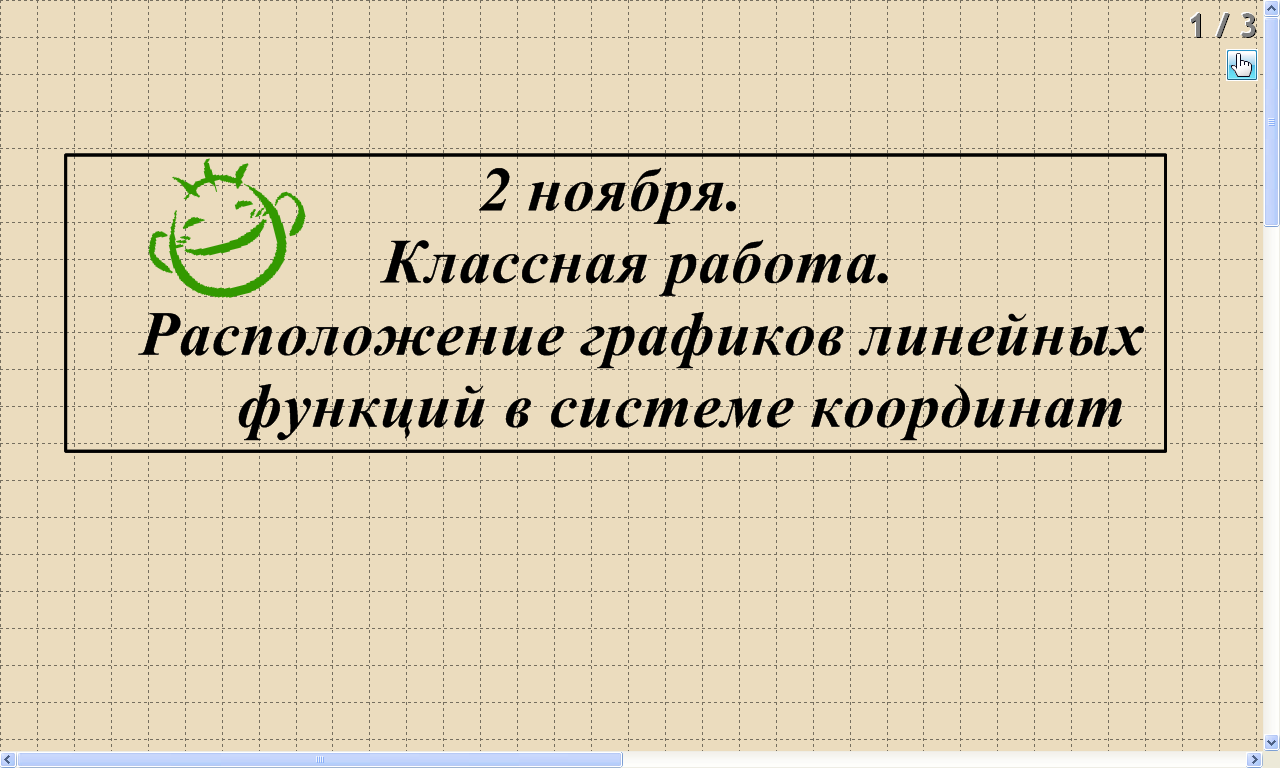 2. Проверка домашнего задания.Работа с планшетами, маркерами и интерактивной доской.Запишите общую формулу линейной функции;Запишите частные случаи линейной функции;Как называется частный случай линейной функции при  b=0?На интерактивной доске разделите все записанные функции на два вида: линейные и не являющиеся линейными. ( Перетаскивание по интерактивной доске  формул с помощью стилуса);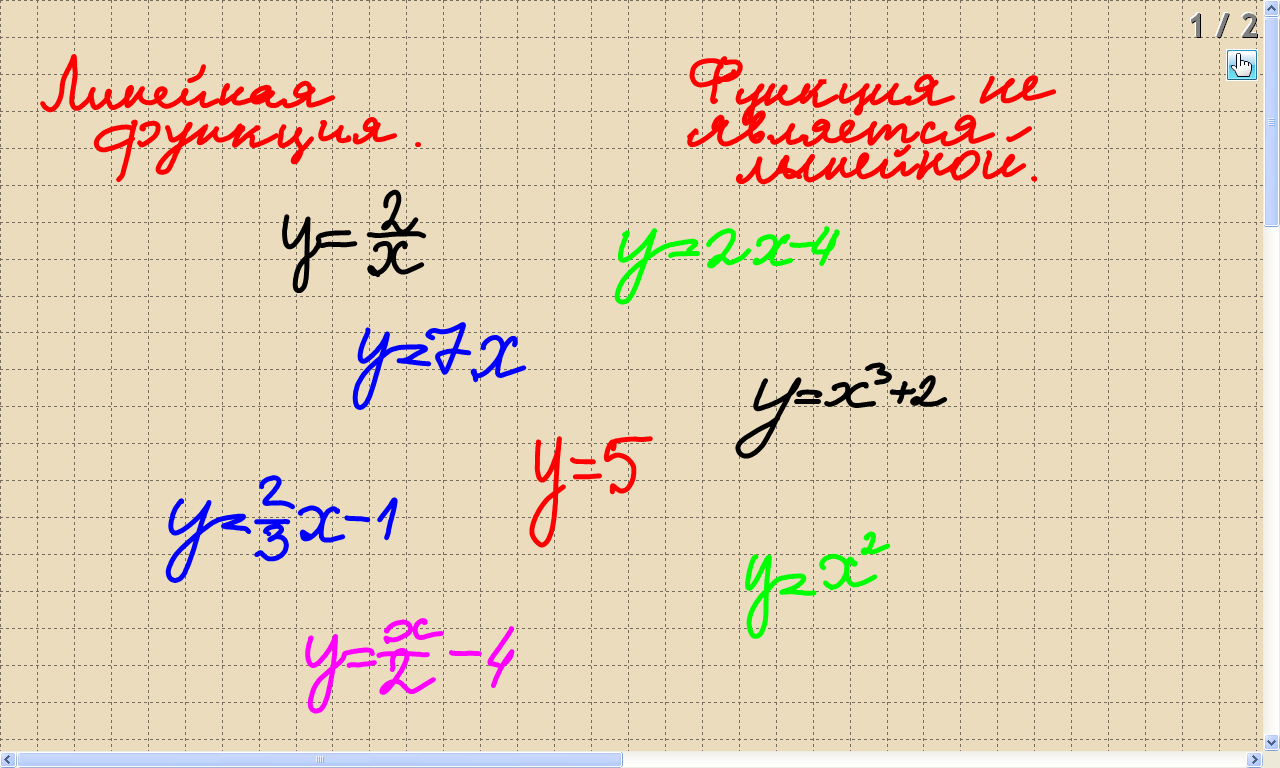 Что собой представляет график линейной функции?Алгоритм построения графика.3. Коллективная исследовательская работа.Работа на интерактивной доске и в тетрадях.1) В одной системе координат постройте графики функций:                        у=2х+5,    у=2х-3,    у= 2х. ( построения на интерактивной доске проводят учащиеся по очереди с      помощью функции «умное перо» разными цветами).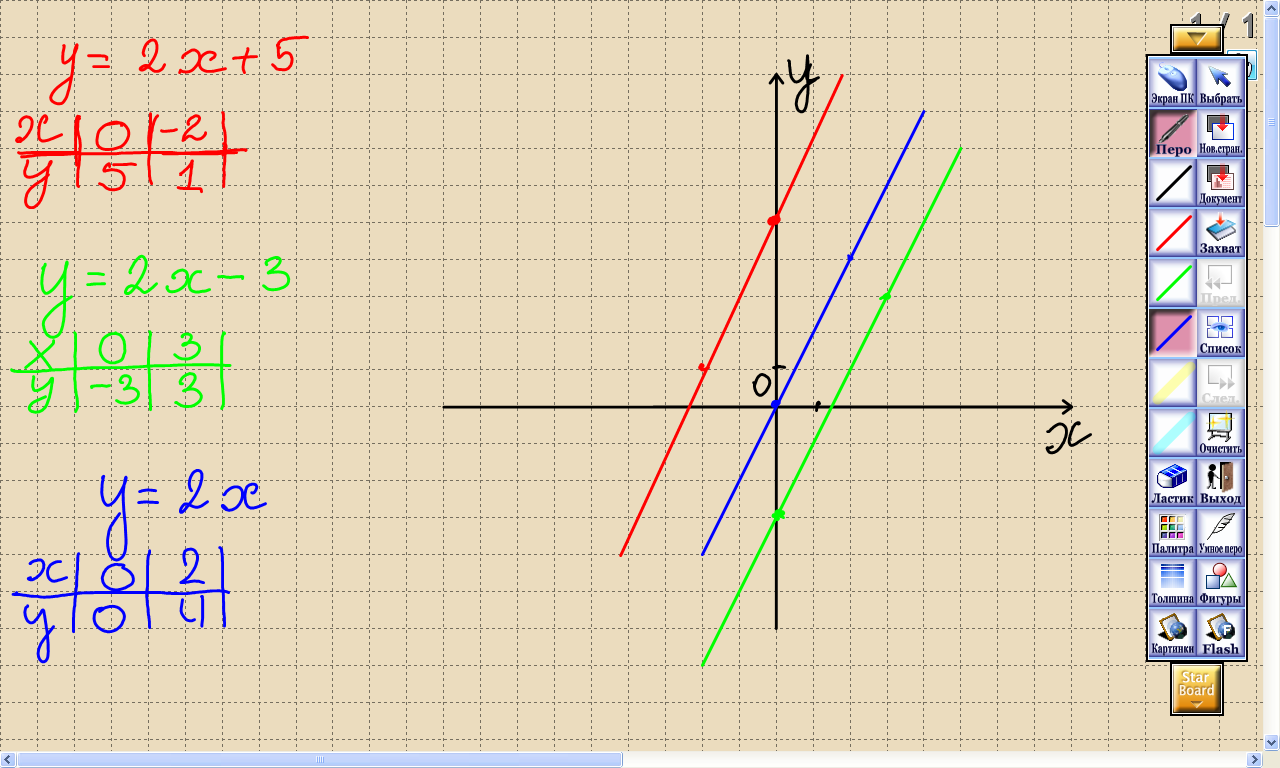 - что общего в формулах данных линейных функций?- в каких координатных четвертях расположены все эти графики?2) В одной системе координат постройте графики функций:                        у=-2х-3,    у=-2х+7,    у=- 2х.( построения на интерактивной доске проводят учащиеся по очереди с      помощью функции «умное перо» разными цветами).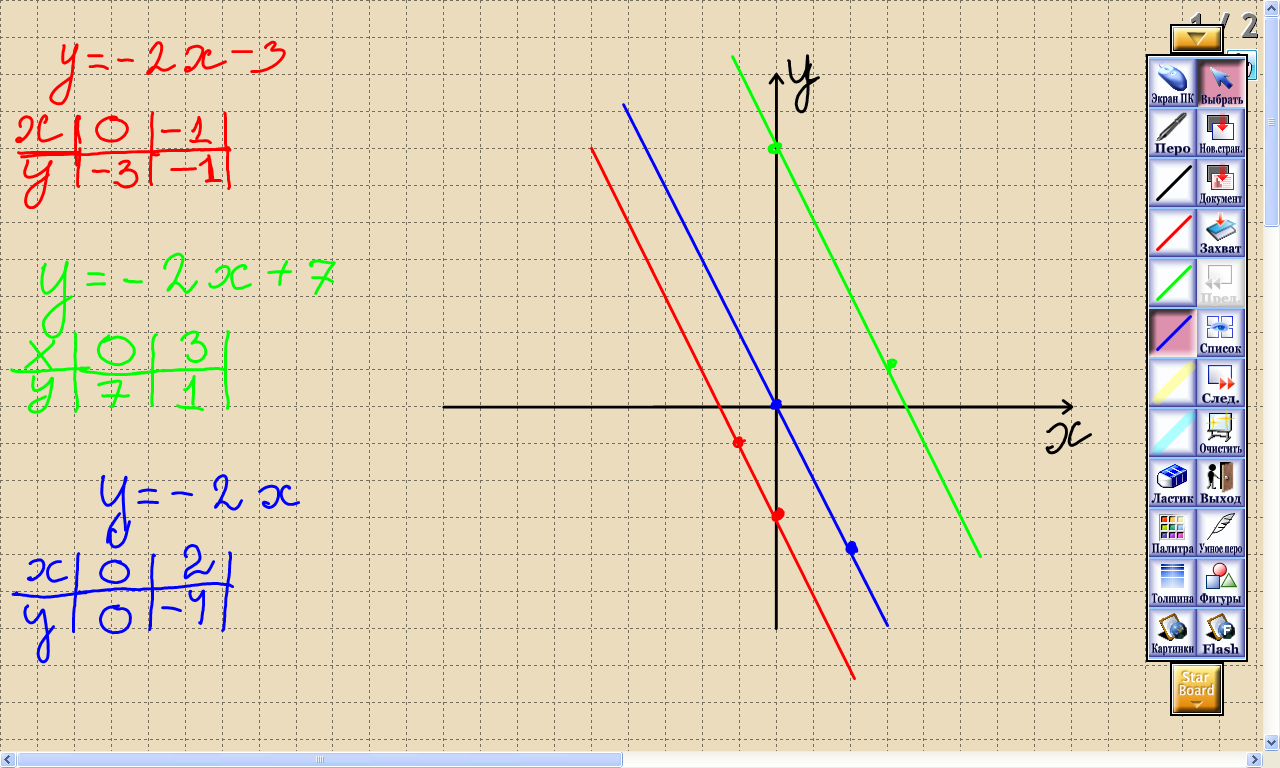 - что общего в формулах данных линейных функций?- в каких координатных четвертях расположены все эти графики?3)  В одной системе координат постройте графики функций:                        у=-2х+2,    у=х+2,    у=3х+2.( построения на интерактивной доске проводят учащиеся по очереди с      помощью функции «умное перо» разными цветами).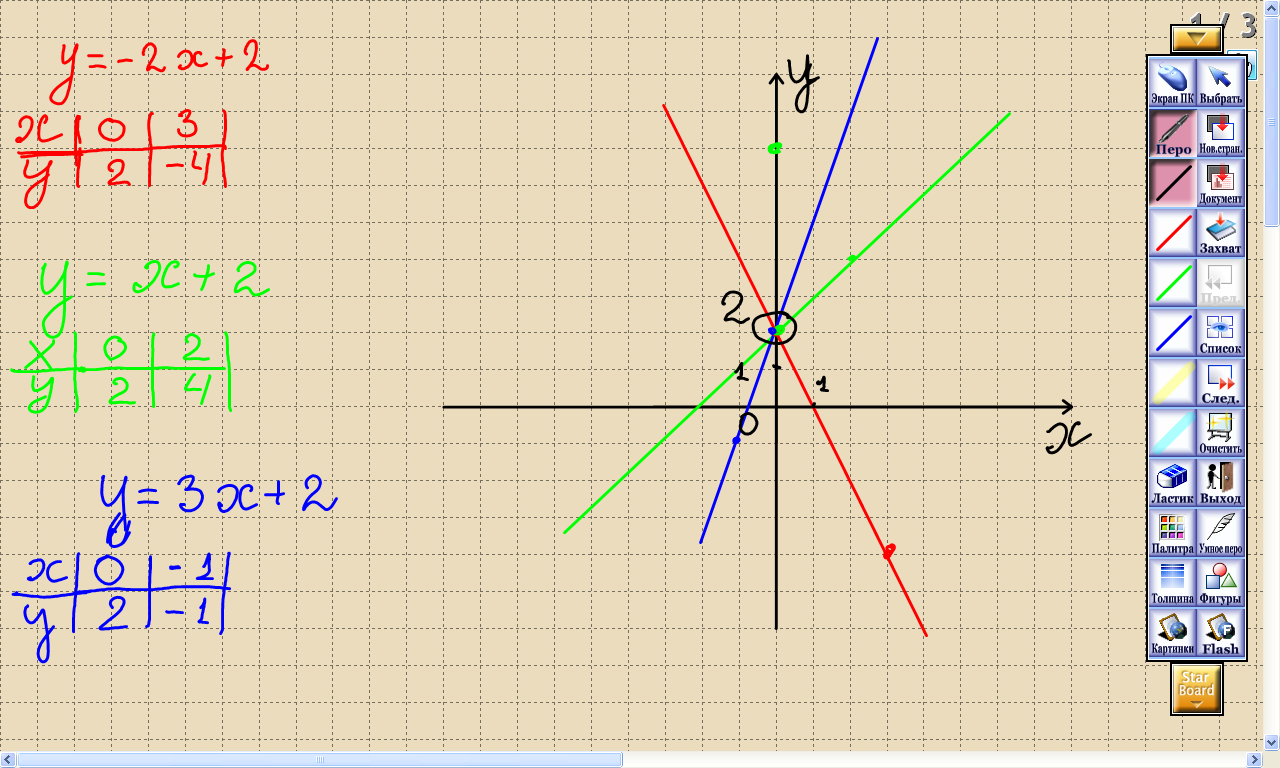 - что общего в формулах данных линейных функций?-в какой точке пересекают все графики ось ординат?Сделайте выводы о связи коэффициентов k и b в записи формулы линейной функции с расположением её графика в системе координат:Ордината  точки  пересечения  графика  функции  с  осью  Оу  равна  b.Если  коэффициент  k > 0,  то графики  расположены  в  I  и  III  координатных  четвертях, углы  наклона  графиков  функции  к  оси  Ох – острые.Если  коэффициент  k < 0,  то  графики  расположены  во  II  и  IV  координатных  четвертях,  а  углы  наклона  графиков  функции  к  оси  Ох – тупые.4. Первичное закрепление.(Устные задания  на презентации. Ответы записывают на планшетах маркерами. Правильные ответы визуализируются). 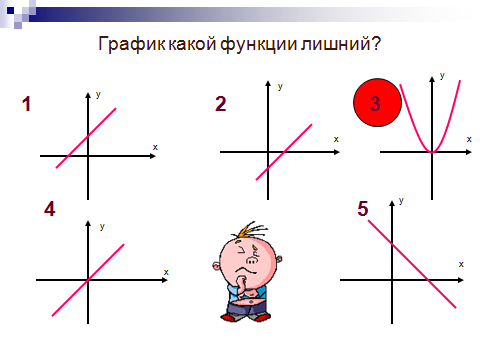 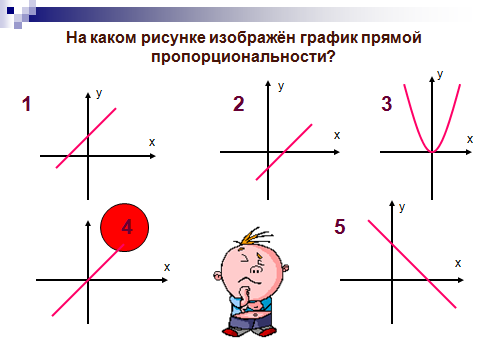 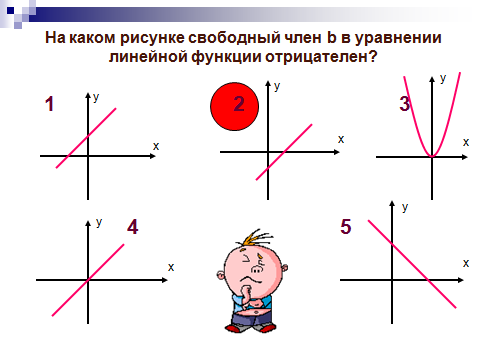 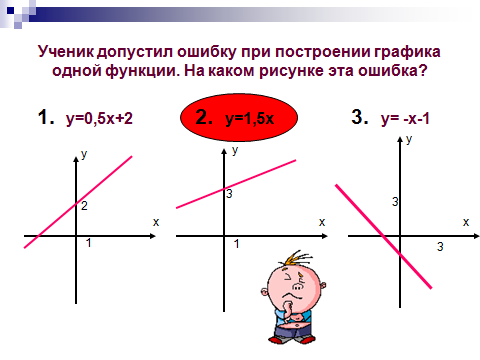 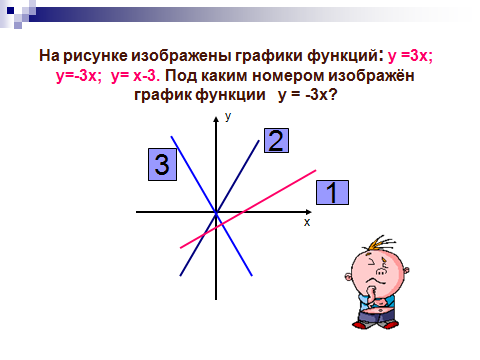 5. Новый материал.У интерактивной доски работает учитель, привлекая учащихся к работе с места.-Ребята, вы уже хорошо умеете строить график линейной функции. Теперь попробуем выполнить обратную задачу: по готовому графику записать формулу линейной функции.- Что показывает точка пересечения графика с осью ординат?- Какой ещё коэффициент нужно найти?- Что можно сказать о координатах точек принадлежащих графику?- Выберите на графике точку, координаты которой хорошо определяются      (являются целыми числами).- Подставьте в общую формулу линейной функции координаты точки и найденное ранее b.- Решите полученное уравнение относительно  k.Каждый  шаг иллюстрируется на интерактивной доске.В конце ещё раз проговорить план нахождения формулы линейной функции по её графику.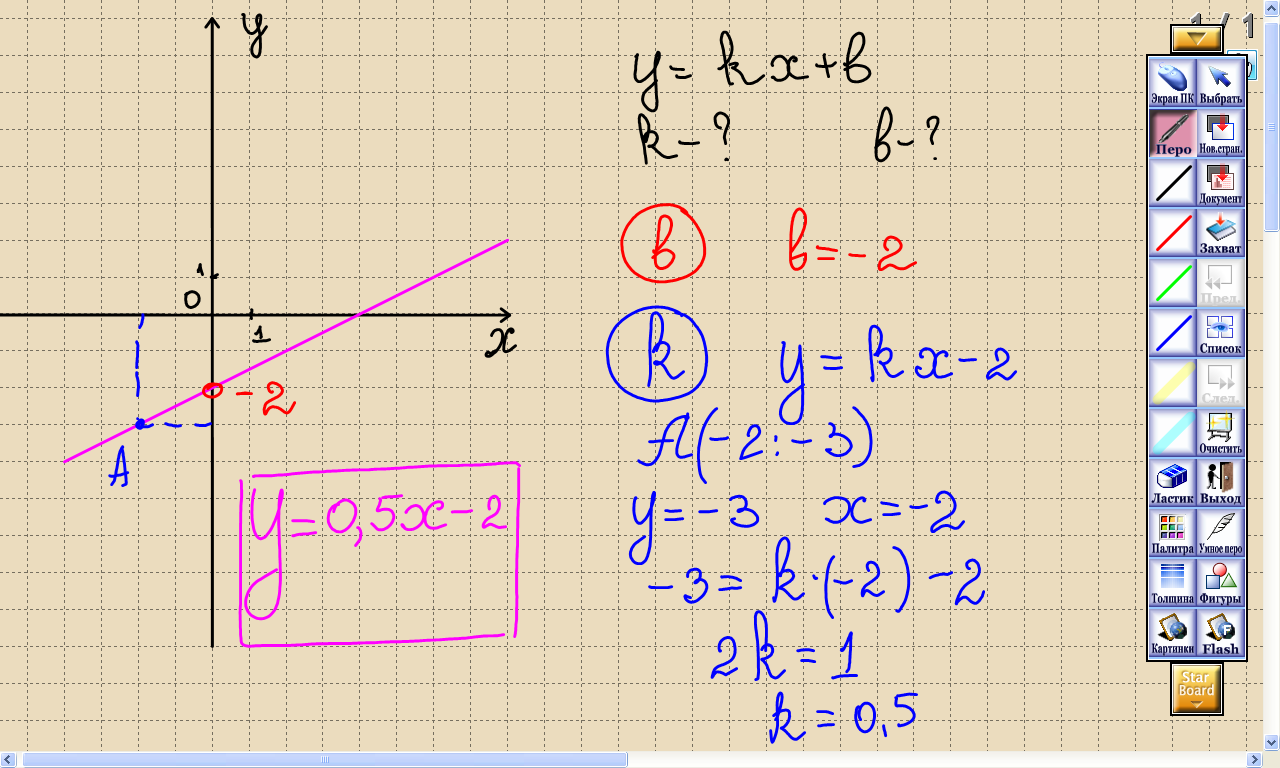 6. Закрепление.Самостоятельная работа по карточкам.Примерная карточка.Запишите формулой линейную функцию, заданную графиком.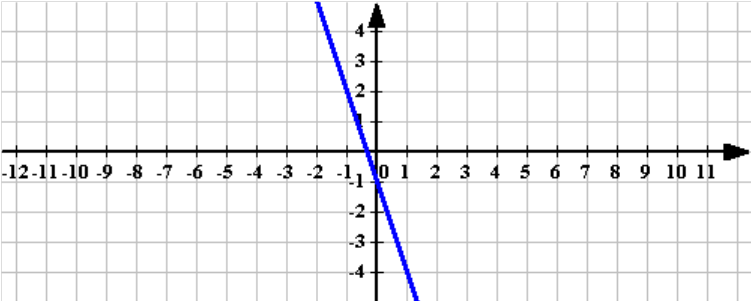 7. Итоги урока.- Что нового узнали?- Чему научились?- Что показалось особенно трудным?8. Домашнее задание.п˚16рис.39 ( к каждому рисунку записать формулу)